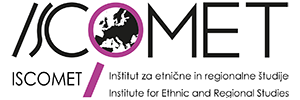 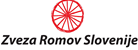 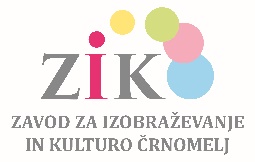 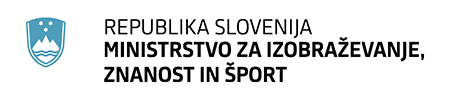 OKVIRNA STRATEGIJA ZA IZBOLJŠANJE ZAPOSLENOSTI ROMOV V SLOVENIJIPosvet strokovne delavne skupine za pripravo okvirne strategijeTorek, 7. 6. 2022 ob 10.00, Pravna fakulteta v univerze v MariboruProgram posveta9.30-10.00	Prihod in registracija udeležencev 10.00-10.10	Predstavitev ciljev okvirne strategije, ter podatkov Zavoda za zaposlovanjemag. Franc Mlinar, ISCOMET Inštitut 10.10-10.20	Predstavitev intervjujev s predstavniki romske skupnosti glede zaposlovanja in drugih vprašanjdr. Vera Klopčič, ISCOMET Inštitut 10.20-10.35	Vsebinski pogled Zveze Romov Slovenije na pripravo okvirne strategijeJožek Horvat Sandreli, Zveza Romov Slovenije10.35-11.35	Kratka predstavitev vsebin pripravljenih za strategijo s strani posameznih udeležencev (do 10 min)- Lidija Brunec, Občina Črenšovci- Tamara Potočar, Občina Črnomelj- Filipič Sonja, OŠ Janka Padežnika Maribor- Alojz Sraka, LU Murska Sobota- Nada Babič Ivanuš. ZIK Črnomelj- Marjeta Papež, Center za socialno delo Novo mesto- Štefan Simončič – EPEKA- Alenka Klepac, Ministrstvo za izobraževanje, znanost in šport- Mirjana Zgaga, Zavod Republike Slovenije za zaposlovanje (še ni potrjeno) 11.35-11.45	Listina raznolikosti Slovenija, njen pomen za vključujoče delavno okolje ter možnosti dopolnitev o okviru nabora izobraževalnih vsebin za delodajalceBarbara Zupančič, Listina raznolikosti Slovenija10.45-12.00	Dogovori o vsebini in časovnih terminih priprave dokumenta12.00		Pogostitev 13.00		Delavni sestanek ožje strokovne skupine 